Suggested work for 25th-29th May 2020: 2nd class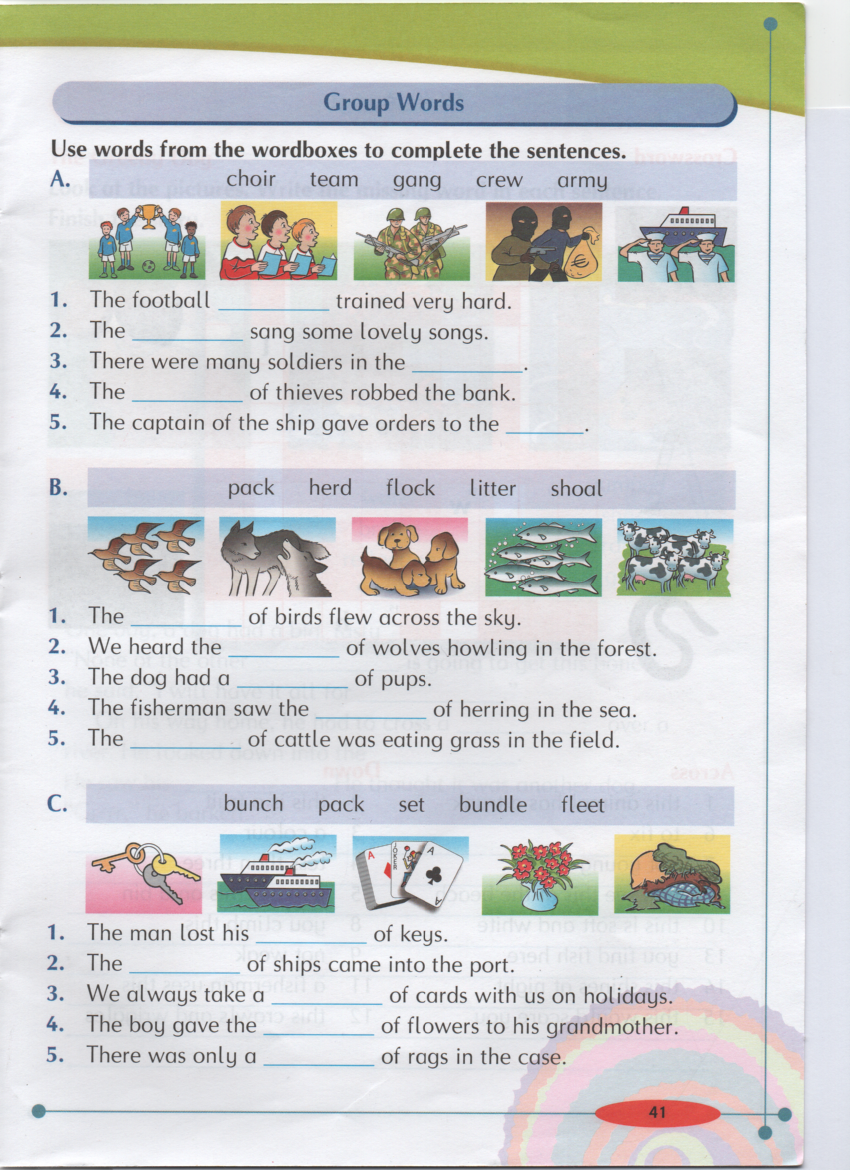 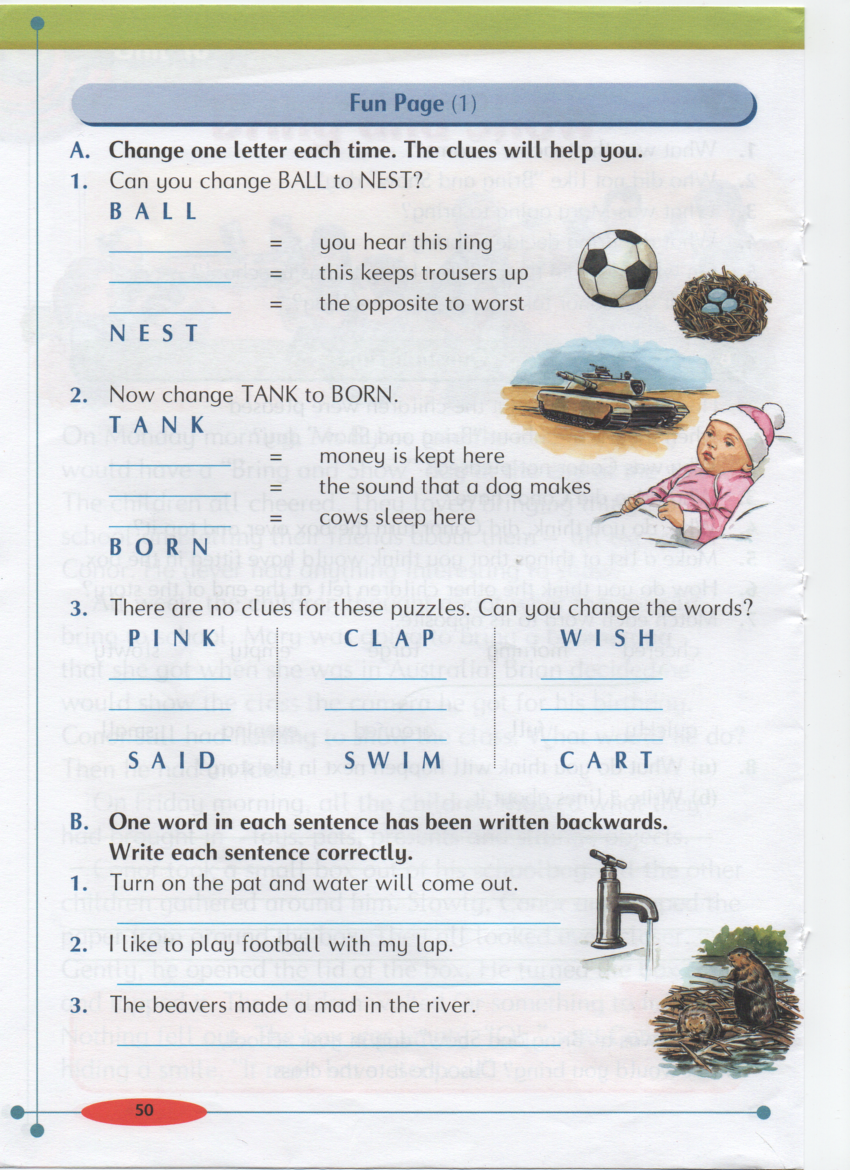 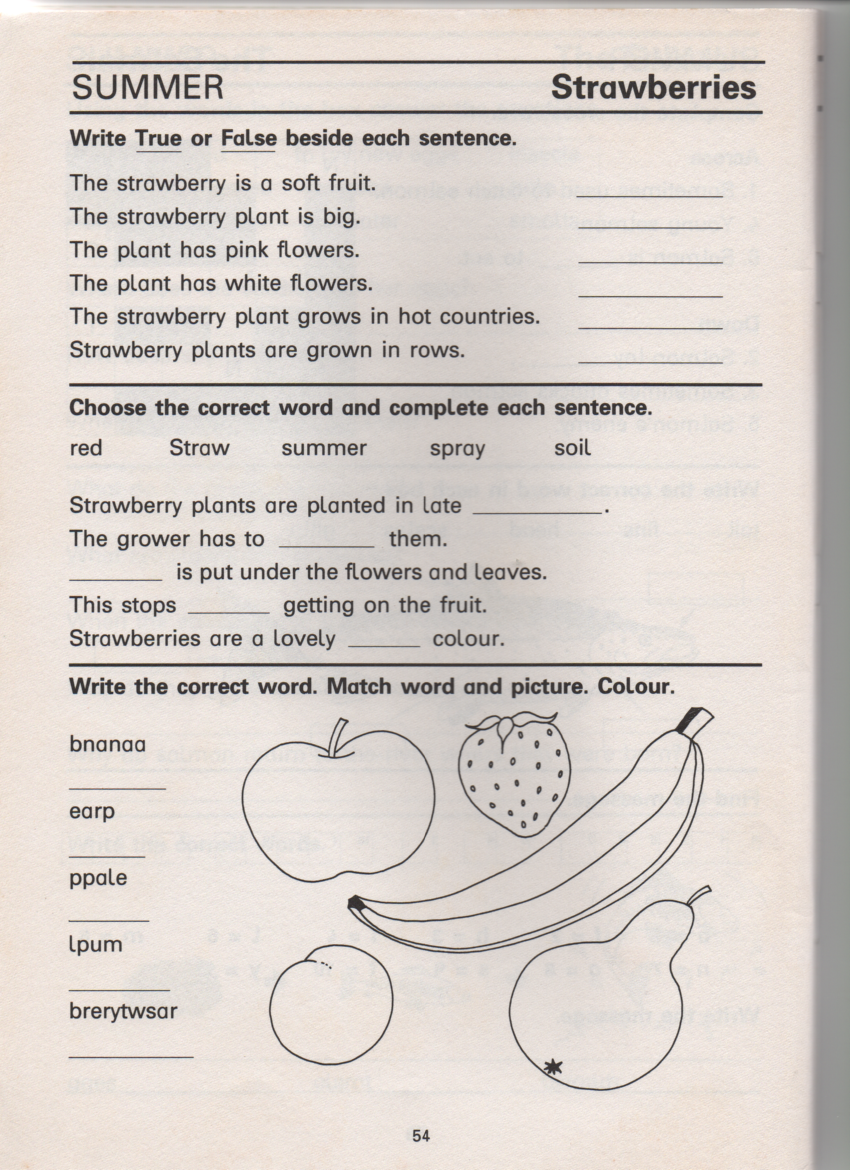 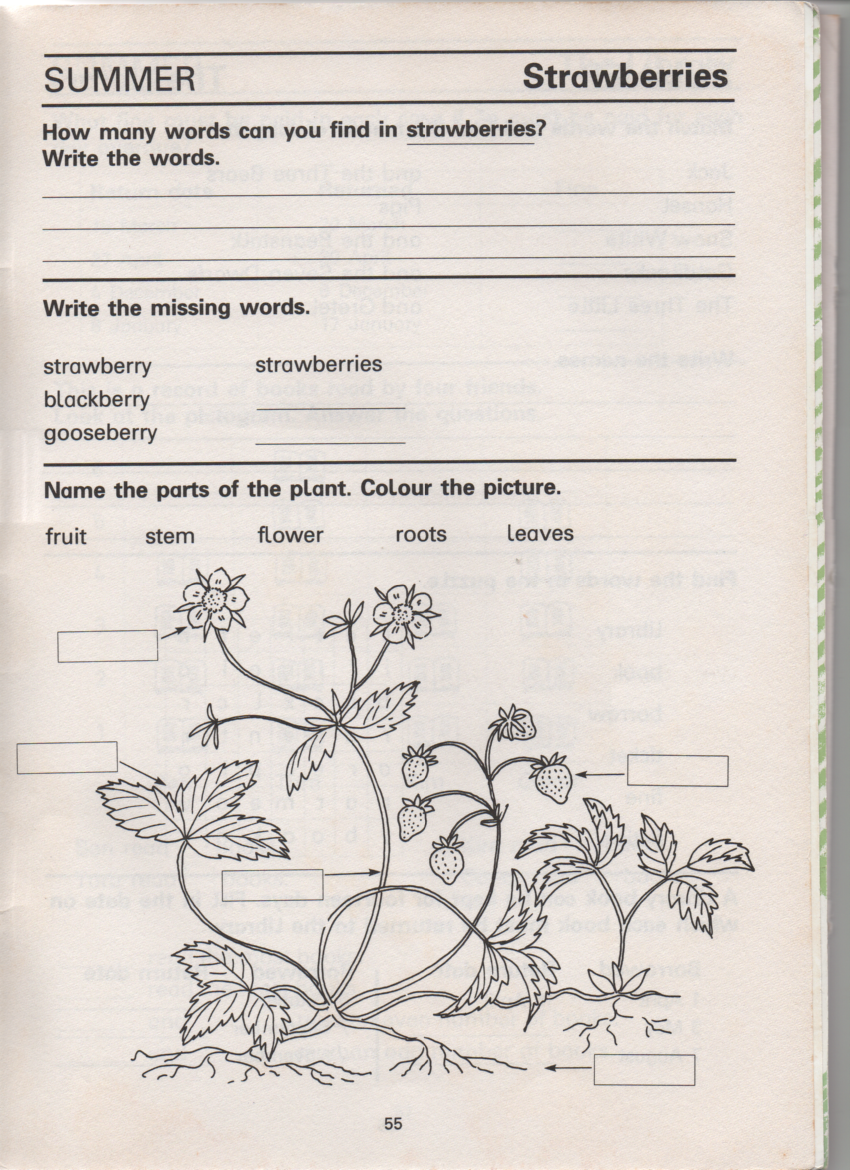 MondayMondayTuesdayWednesdayThursdayFridayEnglish                                Reading: My Read at Home Book 2/3           Read 1-2 stories daily.  Answer questions orally/writing. https://my.cjfallon.ie/preview/student/4129English                                Reading: My Read at Home Book 2/3           Read 1-2 stories daily.  Answer questions orally/writing. https://my.cjfallon.ie/preview/student/4129English                                Reading: My Read at Home Book 2/3           Read 1-2 stories daily.  Answer questions orally/writing. https://my.cjfallon.ie/preview/student/4129English                                Reading: My Read at Home Book 2/3           Read 1-2 stories daily.  Answer questions orally/writing. https://my.cjfallon.ie/preview/student/4129English                                Reading: My Read at Home Book 2/3           Read 1-2 stories daily.  Answer questions orally/writing. https://my.cjfallon.ie/preview/student/4129English                                Reading: My Read at Home Book 2/3           Read 1-2 stories daily.  Answer questions orally/writing. https://my.cjfallon.ie/preview/student/4129Spellings   Week 29 “sw” wordsHandwritingJust Phonics 1 Extra work if requiredsweet     swan  sweep     swingLearn and write.Next 4-6 lines.Page 74.Highlight the “soft c” & “soft g” in the words.sweat      swampswoop     swearLearn and write.Next 4-6 lines.Page 75.Write sentences using the compound words.swift     swipeswarm      swayLearn and write.Next 4-6 lines.Group words-worksheet attached or A way with words 2 p.41 https://my.cjfallon.ie/preview/student/1295/1swim         swamsword        swallowLearn and write.Next 4-6 lines.Page 76.Write all words in different colours in the shape of a snake.Test-boxes 1-4.Next 4-6 lines.Page 77. Make a list of “oy” words.Mental MathsQuestions 1-10  & problem solving Mon-ThursQuestions 1-10  & problem solving Mon-ThursQuestions 1-10  & problem solving Mon-ThursQuestions 1-10  & problem solving Mon-ThursComplete review.TablesMathemagic 2 Figure it Out 2Count in 5s up to 30.Page 37__Count in 5s up to 60.Page 38__Count in 10s up to 50.__Page 49Count in 10s up to 100.Page 54Count in 5s & 10s.Page 55Gaeilge       Litriú“ch”mo chos = my legmo chara = my friendmo chóta = my coatmo choinín = my rabbitmo chluas = my earmo chlann = my familychuir sé= he putchaill sí =she lostBoscaí 1-4Gaeilge     Bua na Cainte 2, page 65(See translation and pronunciation attached)Bua na Cainte 2, page 66(See translation and pronunciation attached)Bua na Cainte 2, page 67(See translation and pronunciation attached)Bua na Cainte 2, page 68(See translation and pronunciation attached)Revision of pages 65-68SESEExtra work if required:Strawberries:Worksheet p.54 is available at the end of this timetable.Label a strawberry plant: fruit, stem, flower, roots and leaves.(p.55)Do you like strawberries?Find out about growing strawberries in Co. Wexford.Watch video Fun facts about strawberries.https://www.youtube.com/watch?v=tL2b6UWXarMScience:Make your own volcano. You will need old newspapers, baking powder, vinegar and clay/ container.-Spread the newspaper on a table.-Make a mountain using the clay.-Make a crater in the top of the mountain.-Put some baking powder in the crater.-Slowly add vinegar….Watch video about volcanoes.https://www.youtube.com/watch?v=V863xR0Y2qkProject work:Fun Page p.50 worksheet attached or A way with words 2 p.50https://my.cjfallon.ie/preview/student/1295Science:  Guess and then check if each of these objects float/sink in water-pencil-eraser-ruler-coin-spoon-button-potato-stone-scissorsUse other objects.Then use a bottle with ascrew cap closed.Put the bottle into water. What happens?Take the bottle out of water. Take the cap off and put the bottle back in the water again. What happens?Finish the story aboutthe greedy dog.One day a dog had a big tasty bone. “None of the other dogs is going to get this bone”, he said. “I will have it all for myself”.On his way home he had to cross over a river. He looked down into the river. He saw his reflection but he thought it was another dog. “Grrr,” he barked…..Other suggestions: -Keep exercising.-Plan what you’re going to tell/show the other children at our zoom meeting next week.-Continue reading your own books or read extra pages from the Read at Home book.-Continue to type by logging on to www.typingclub.com    - How many words can you find in strawberries? (p.55 worksheet)Other suggestions: -Keep exercising.-Plan what you’re going to tell/show the other children at our zoom meeting next week.-Continue reading your own books or read extra pages from the Read at Home book.-Continue to type by logging on to www.typingclub.com    - How many words can you find in strawberries? (p.55 worksheet)Other suggestions: -Keep exercising.-Plan what you’re going to tell/show the other children at our zoom meeting next week.-Continue reading your own books or read extra pages from the Read at Home book.-Continue to type by logging on to www.typingclub.com    - How many words can you find in strawberries? (p.55 worksheet)Other suggestions: -Keep exercising.-Plan what you’re going to tell/show the other children at our zoom meeting next week.-Continue reading your own books or read extra pages from the Read at Home book.-Continue to type by logging on to www.typingclub.com    - How many words can you find in strawberries? (p.55 worksheet)Other suggestions: -Keep exercising.-Plan what you’re going to tell/show the other children at our zoom meeting next week.-Continue reading your own books or read extra pages from the Read at Home book.-Continue to type by logging on to www.typingclub.com    - How many words can you find in strawberries? (p.55 worksheet)Other suggestions: -Keep exercising.-Plan what you’re going to tell/show the other children at our zoom meeting next week.-Continue reading your own books or read extra pages from the Read at Home book.-Continue to type by logging on to www.typingclub.com    - How many words can you find in strawberries? (p.55 worksheet)